                                                                                                                                   (Ф 21.01 – 03)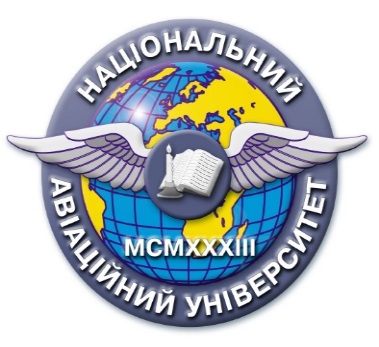 Силабус навчальної дисципліни«РИЗИКИ ШАХРАЙСТВА У СФЕРІ ФІНАНСОВИХ ПОСЛУГ»Освітньо-професійної програми «Правознавство»          Галузь знань:  08 «Право»          Спеціальність: 081 «Право»Силабус навчальної дисципліни«РИЗИКИ ШАХРАЙСТВА У СФЕРІ ФІНАНСОВИХ ПОСЛУГ»Освітньо-професійної програми «Правознавство»          Галузь знань:  08 «Право»          Спеціальність: 081 «Право»Рівень вищої освіти Перший (бакалаврський) Перший (бакалаврський)Статус дисципліни Навчальна дисципліна вибіркового компонента ОП Навчальна дисципліна вибіркового компонента ОПКурс  2  2Семестр  3  3Обсяг дисципліни, кредити ЄКТС/години  120 годин/4 кредити  120 годин/4 кредитиМова викладання  Українська  УкраїнськаЩо буде вивчатися (предмет вивчення)Чому це цікаво/треба вивчати (мета)Чому можна навчитися (результати навчання)Визначати переконливість аргументів у процесі оцінки заздалегідь невідомих умов та обставин.Проводити збір і інтегрований аналіз матеріалів з різних джерел.Формулювати власні обґрунтовані судження на основі аналізу відомої проблеми.Використовувати різноманітні інформаційні джерела для повного та всебічного встановлення певних обставин.Пояснювати характер певних подій та процесів з розумінням професійного та суспільного контексту.Належно використовувати статистичну інформацію, отриману з першоджерел та вторинних джерел для своєї професійної діяльності.Пояснювати природу та зміст основних правових явищ і процесів.Надавати консультації щодо можливих способів захисту прав та інтересів клієнтів у різних правових ситуаціях.Визначати переконливість аргументів у процесі оцінки заздалегідь невідомих умов та обставин.Проводити збір і інтегрований аналіз матеріалів з різних джерел.Формулювати власні обґрунтовані судження на основі аналізу відомої проблеми.Використовувати різноманітні інформаційні джерела для повного та всебічного встановлення певних обставин.Пояснювати характер певних подій та процесів з розумінням професійного та суспільного контексту.Належно використовувати статистичну інформацію, отриману з першоджерел та вторинних джерел для своєї професійної діяльності.Пояснювати природу та зміст основних правових явищ і процесів.Надавати консультації щодо можливих способів захисту прав та інтересів клієнтів у різних правових ситуаціях.Як можна користуватися набутими знаннями і уміннями (компетентності)Здатність до абстрактного мислення, аналізу та синтезу.Здатність застосовувати знання у практичних ситуаціях.Здатність вчитися і оволодівати сучасними знаннями.Здатність діяти на основі етичних міркувань (мотивів).Здатність реалізувати свої права і обов’язки як члена суспільства, усвідомлювати цінності громадянського (вільного демократичного) суспільства та необхідність його сталого розвитку, верховенства права, прав і свобод людини і громадянина в Україні.Повага до честі і гідності людини як найвищої соціальної цінності, розуміння їх правової природи.Здатність аналізувати правові проблеми та формувати правові позиції.Здатність до логічного, критичного і системного аналізу документів, розуміння їх правового характеру і значення.Здатність до абстрактного мислення, аналізу та синтезу.Здатність застосовувати знання у практичних ситуаціях.Здатність вчитися і оволодівати сучасними знаннями.Здатність діяти на основі етичних міркувань (мотивів).Здатність реалізувати свої права і обов’язки як члена суспільства, усвідомлювати цінності громадянського (вільного демократичного) суспільства та необхідність його сталого розвитку, верховенства права, прав і свобод людини і громадянина в Україні.Повага до честі і гідності людини як найвищої соціальної цінності, розуміння їх правової природи.Здатність аналізувати правові проблеми та формувати правові позиції.Здатність до логічного, критичного і системного аналізу документів, розуміння їх правового характеру і значення.Навчальна логістикаЗміст дисципліни: Сутність шахрайства у сфері фінансових послуг. Корупція як чинник впливу на ризики шахрайства у сфері фінансових послуг. Ризики шахрайства у банківській сфері. Шахрайства у сфері діяльності небанківських фінансових установ. Ризики шахрайства у сфері страхування. Шахрайства в сфері безготівкового грошового обігу. Фінансові шахрайства з використанням кіберпростору. Методи управління ризиками шахрайства у сфері фінансових послуг. Відповідальність за здійснення шахрайства у сфері фінансових послуг. Види занять: лекції, практичніМетоди навчання: дискусія, мозковий штурм, розгляд кейсів, ситуаційних завданьФорми навчання: очна, заочнаЗміст дисципліни: Сутність шахрайства у сфері фінансових послуг. Корупція як чинник впливу на ризики шахрайства у сфері фінансових послуг. Ризики шахрайства у банківській сфері. Шахрайства у сфері діяльності небанківських фінансових установ. Ризики шахрайства у сфері страхування. Шахрайства в сфері безготівкового грошового обігу. Фінансові шахрайства з використанням кіберпростору. Методи управління ризиками шахрайства у сфері фінансових послуг. Відповідальність за здійснення шахрайства у сфері фінансових послуг. Види занять: лекції, практичніМетоди навчання: дискусія, мозковий штурм, розгляд кейсів, ситуаційних завданьФорми навчання: очна, заочнаПререквізити «Теорія держави і права», «Історія держави і права України», «Організація судових та правоохоронних органів» «Теорія держави і права», «Історія держави і права України», «Організація судових та правоохоронних органів»Пореквізити«Господарське право України», «Фінансове право України», «Кримінальне процесуальне право України»«Господарське право України», «Фінансове право України», «Кримінальне процесуальне право України»Інформаційне забезпеченняз репозитарію та фонду НТБ НАУНавчальна та наукова література:1.Еш С.М. Ринок фінансових послуг: підручник. Київ: Центр учбової літератури, 2018. 400 с. 2. Сич Є.М., Ільчук В.П., Гавриленко Н.І. Ринок фінансових послуг: навч. пос. Київ: Центр учбової літератури, 2016.  428 с.3. Злочинність у сфері економіки: проблеми прогнозування, планування та координації заходів протидії: монографія / О. Г. Кальман та ін. Харків: Новасофт, 2015. 256 с.Навчальна та наукова література:1.Еш С.М. Ринок фінансових послуг: підручник. Київ: Центр учбової літератури, 2018. 400 с. 2. Сич Є.М., Ільчук В.П., Гавриленко Н.І. Ринок фінансових послуг: навч. пос. Київ: Центр учбової літератури, 2016.  428 с.3. Злочинність у сфері економіки: проблеми прогнозування, планування та координації заходів протидії: монографія / О. Г. Кальман та ін. Харків: Новасофт, 2015. 256 с.Локація та матеріально-технічне забезпеченняАудиторія теоретичного навчання, мультимедійне обладнання, платформа Google Сlassroom. Аудиторія теоретичного навчання, мультимедійне обладнання, платформа Google Сlassroom. Семестровий контроль, екзаменаційна методикаПоточний та модульний контроль, опитування, тестування, диф.залікПоточний та модульний контроль, опитування, тестування, диф.залікКафедраФінансів, обліку та оподаткуванняФінансів, обліку та оподаткуванняФакультетЕкономіки та бізнес-адмініструванняЕкономіки та бізнес-адмініструванняВикладач(і)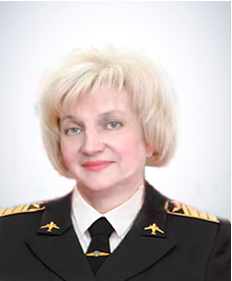 ПІБ викладача Гаврилко Тетяна ОлександрівнаПосада: доцентНауковий  ступінь: к.е.н.Вчене звання: доцентПрофайл викладача: https://scholar.google.com.ua/citations?user=nVdKMy4AAAAJ&hl=ruТел.: 406-76-90E-mail: tetiana.havrylko@npp.nau.edu.uaРобоче місце: НАУ, 2-й корпус, к.116Оригінальність навчальної дисципліниАвторський курсАвторський курсЛінк на дисципліну